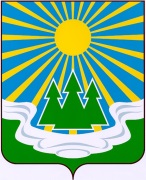 МУНИЦИПАЛЬНОЕ ОБРАЗОВАНИЕ«СВЕТОГОРСКОЕ ГОРОДСКОЕ ПОСЕЛЕНИЕ»ВЫБОРГСКОГО РАЙОНА ЛЕНИНГРАДСКОЙ ОБЛАСТИСОВЕТ ДЕПУТАТОВвторого созыва РЕШЕНИЕ от 24 октября  2016 года                      № 44Об утверждении прогнозного плана – программыприватизации муниципального имущества МО«Светогорское городское поселение» на 2017 год.             Рассмотрев представление главы администрации МО «Светогорское городское поселение» Давыдова С.В., руководствуясь Федеральным законом от 21 декабря 2001 года № 178-ФЗ «О приватизации государственного и муниципального имущества», Федеральным законом от 22 июля 2008 года № 159-ФЗ «Об особенностях отчуждения недвижимого имущества, находящегося в государственной собственности субъектов Российской Федерации или в муниципальной собственности и арендуемого субъектами малого и среднего предпринимательства, и о внесении изменений в отдельные законодательные акты Российской Федерации», частью 2 статьи 295 Гражданского кодекса РФ, статьей 24 Устава МО «Светогорское городское поселение», Положением о порядке и условиях приватизации муниципального имущества МО «Светогорское городское поселение», утвержденного решением Совета депутатов МО «Светогорское городское поселение» от 16 февраля 2016 года № 9, совет депутатов       РЕШИЛ:        1.Утвердить «Прогнозный план-программу приватизации муниципального имущества муниципального образования «Светогорское городское поселение» Выборгского района Ленинградской области на 2017 год» согласно приложению №1.        2. Настоящее Решение вступает в силу с 01 января 2017 года.        3. Решение опубликовать в газете «Вуокса».         4. Контроль за исполнением данного Решения возложить на постоянную депутатскую комиссию по экономике, бюджету и контролю за использованием муниципальной собственности.Глава муниципального образования                                                                                                                                             «Светогорское городское поселение»                                    Р.А. ГенераловаРассылка: дело, ОУИ, администрация, прокуратура, газета «Вуокса»Приложение № 1 к решению совета депутатов МО «Светогорское городское поселение» от 24 октября 2016 года № 44Перечень объектов недвижимого имущества, вносимых в план-программу приватизации на 2017 год, для продажи субъектам малого и среднего предпринимательства путем реализации преимущественного права выкупа:Перечень объектов недвижимого имущества, вносимых в план-программу приватизации на 2017 год, для выставления на торги:№п\пНаименование объектаАдресГодпостройкиПлощадьобъектакв.м.Стоимость,Руб.1.Встроенное нежилое помещение,этаж1, номера на поэтажном плане 9, кадастровый (или условный) номер: 47-47-15/0192011-116Ленинградская область, Выборгский район, МО «Светогорское городское поселение»ул.Кирова, д.1198238,6В соответствии с рыночной стоимостью№п\пНаименование объектаАдресГодпостройкиПлощадьобъектакв.м.Стоимость,Руб.1.Нежилые помещения здания общежития со встроенной столовой (нежилые помещения первого этажа №№1-19, №№22-27, №№42-46; второго этажа №№1-38; третьего этажа №№1-38; подвал №№1-29)Ленинградская область, Выборгский район, г.Светогорск,ул.Кирова,д.3019582559,7В соответствии с рыночной стоимостью2.Часть здания магазина, библиотеки с подвалом, инвентарный № 4355, Лит.А,А1 этажность – 1, подземная этажность – 1, кадастровый (или условный) номер: 47-78-01/008/2006-222Ленинградская область, Выборгский район, г. Светогорск, ул. Победы, д. 31до 1940444.4В соответствии с рыночной стоимостью3.Здание дома культуры, инвентарный номер М00001446 с земельным участкомЛенинградская область, Выборгский район, пгт Лесогорский, шоссеЛенинградское, д.211947549.0В соответствии с рыночной стоимостью4.Нежилое здание, кадастровый (условный) номер объекта 47-00-2/2000-654 с земельным участкомЛенинградская область, Выборгский район, г. Светогорск, ул. Заречная, д. 121944355,7В соответствии с рыночной стоимостью5.Ангар, кадастровый номер 47:02:0000000:290 с земельным участкомЛенинградская область, Выборгский район, г. Светогорск, ул. Победы, д. 791996655,6В соответствии с рыночной стоимостью